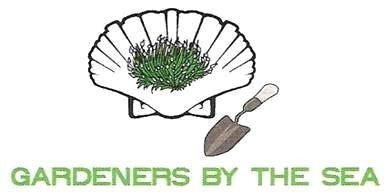 MEETING AGENDA  November 12, 2021  Millville Community Center32517 Dukes DR., Millville DECall to Order and Welcome: President Alva Hutchison Introduction of New Members & Guests: Membership Chair, Karen Plis Minutes: Recording Secretary, Ellen Dowling PROGRAM – "African Violets and Their Gesneriad Cousins" Barbara BorleskeReport of Officers: President - Alva Hutchison    Vice President - Maryanne Green 	Corresponding Secretary – Laura MartinTreasurer - Carolyn Clipp  Committee Reports:                Awards – Donna Gray                Community Projects:  Martha GallagherHospice Tree:  Judy Stuhl & Brenda WimperisHospitality – Sallie MelvinMembership: Karen Plis Scholarship:  Lisa ArniWays and Means – Ria Carraro  - Successful Dine & Donate Northeast Seafood  Oct. 14 Website – Lee BlackwoodYouth – Pat DrizdHorticulture Moment:  Pat Drizd – Seed ExchangeAlva Hutchison – Verbena BonariensisAnnouncements:  		Environmental Alert – Jean SewaldAdjournment 